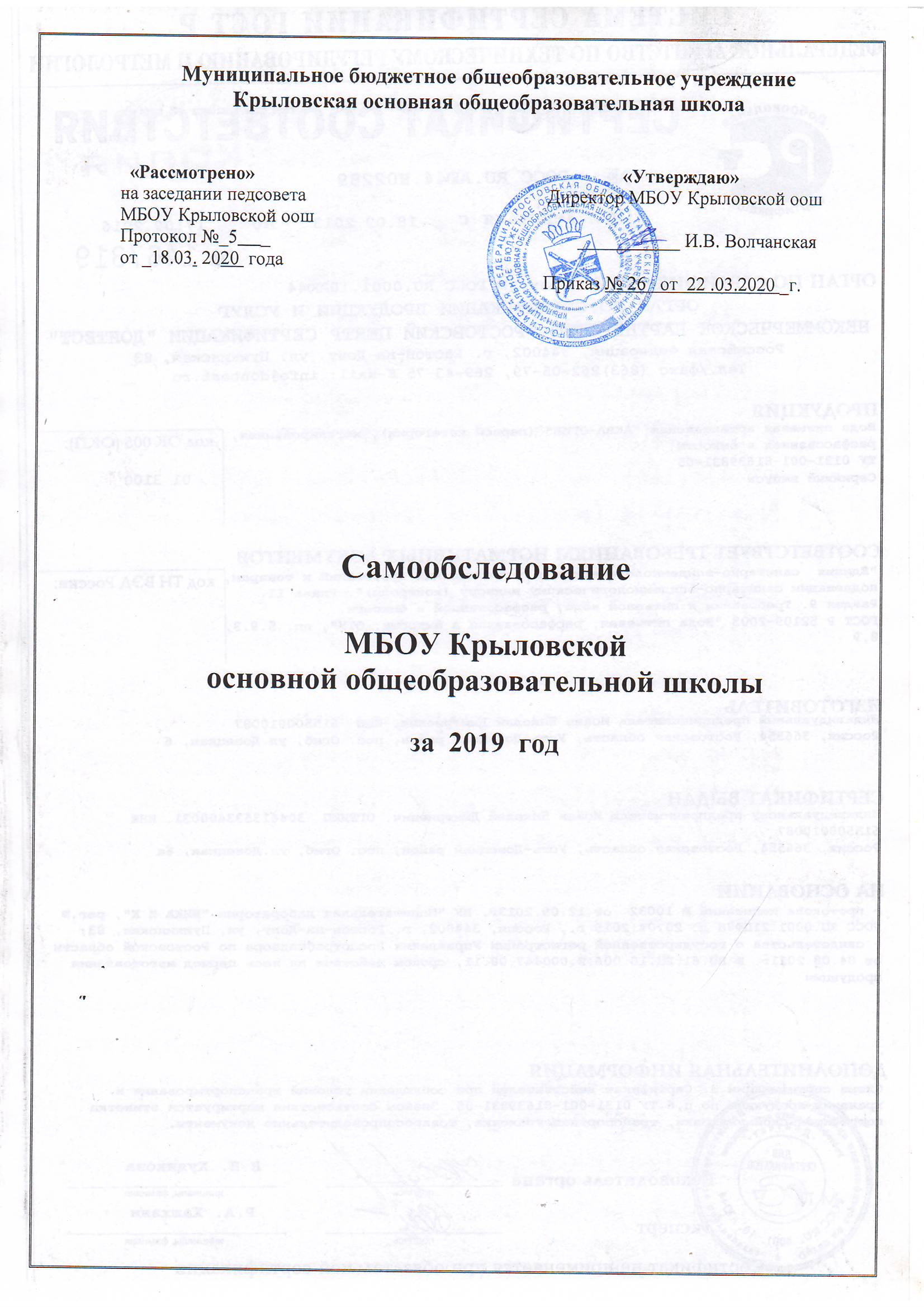 Самообследование муниципального бюджетного общеобразовательного учреждения  МБОУ Крыловской оош  проведено в соответствии с: Федеральным законом от 29.12.2012 № 273-ФЗ «Об образовании в Российской Федерации»; приказом Министерства образования и науки Российской Федерации от 14.06.2013 № 462 «Об утверждении порядка проведения самообследования образовательной организацией», приказом Министерства образования и науки Российской Федерации от 10.12.2013 № 1324 «Об утверждении показателей деятельности образовательной организации, подлежащей самообследованию», .  с изменениями  и дополнениями от 14.12.2017г., Порядком проведения самообследования муниципальным бюджетным общеобразовательным учреждением Крыловской основной общеобразовательной школой, утвержденным приказом от 09.01.2019 г. № 6Цель проведения самообследования - обеспечение доступности и открытости информации о деятельности организации, а также подготовка отчета о результатах самообследования.  В ходе самообследования: проведена оценка образовательной деятельности, системы управления организации, содержания и качества подготовки обучающихся, организации учебного процесса, востребованности выпускников, качества кадрового, учебно-методического, 	библиотечно-информационного 	обеспечения, материально-технической базы, функционирования внутренней системы оценки качества образования,  представлены показатели деятельности организации. По результатам самообследования составлен отчет, информирующий все заинтересованные стороны о состоянии и перспективах развития учреждения.  Отчет представляется учредителю, общественности и родителям (законным представителям) обучающихся и размещается на официальном сайте муниципального бюджетного общеобразовательного учреждения  Крыловская основная общеобразовательная школа,  в информационно-телекоммуникационной сети Интернет. I.	 АНАЛИТИЧЕСКАЯ ЧАСТЬ. Раздел 1. ОБЩИЕ СВЕДЕНИЯ ОБ ОБЩЕОБРАЗОВАТЕЛЬНОЙ  ОРГАНИЗАЦИИ   Образовательная деятельность муниципального  бюджетного общеобразовательного учреждения  Крыловской основной общеобразовательной школы осуществляется   на основании  лицензии, свидетельства о государственной регистрации, Устава.Лицензия  на образовательную деятельность   серия 61 Л01 №0000542, регистрационный № 3302  от  20 марта  2013 г.    Приложение к лицензии от 28.05.2015 года № 4014 Серия 611101 №0004732Адрес сайта учреждения http// krylov.obr-tacin.ru Контактная информацияЮридический адрес:  367066 Ростовская область Тацинский район  х. Крыловул. Центральная, 15 Электронная почта   krylowoocsh@yandex.ruАдрес школы:  х. Крылов,  ул. Центральная, 15 Телефон: 8(863)-97-26-4-37.  МБОУ   Крыловская оош  расположена в х. Крылове Тацинского района Ростовской области. Относительная удалённость  школы от производственных, научных,   культурных, политических  центров создаёт своеобразный микросоциум и делает   актуальным обучение и воспитание обучающихся. В хуторе имеются: детский сад, отделение почты, магазины, клуб и библиотека. Производственных учреждений  нет.  МБОУ Крыловская оош является центром социальной и культурной жизни хутора, активно сотрудничает с Домом культуры, сельской библиотекой.Социальный заказ школы сводится к обеспечению подготовки обучающихся для дальнейшего обучения, с целью  получения профессии.Ведущей целью деятельности школы является создание образовательной среды, обеспечивающей сельским детям равный доступ к качественному основному общему образованию в соответствии с их интересами и потребностями, независимо от материального достатка и состояния здоровья.II раздел. Условия функционирования муниципального бюджетного общеобразовательного учреждения  Крыловской основной общеобразовательной школы В школе на начало 2019 года обучалось 42 учащихся, а на конец 2019 года – 45 учащихся, из них:14 детей из многодетных семей4 детей из неполных семей.2.1. Данные о контингенте обучающихся, формах обучения по состоянию на 31.12.2019г.В школе обучается 45 учащихся, проживающих в хуторе Крылов Тацинского района Ростовской области, что составляет 6 классов- комплектов. В 2019-2020 учебном году  в школе нет 9 класса.Таблица 12.2. Реализация права обучающихся на получение образованияТаблица 2Основные выводы по результатам анализа статистических данных:  - Увеличения	контингента	учащихся в ОУ не происходит, численность стабильно уменьшается.- Движение обучающихся происходит по объективным причинам (вследствие перемены школьниками места жительства).  -  Обучающихся, отчисленных из школы до получения основного общего образования в течение трех последних лет, нет. -  УО по школе  в сравнении с прошлым учебным годом остался стабильным – 100% ;-  КО по школе выросло на 6,6%.       -   В 2017 – 2018 учебном году школа выпустила 11 человек. В2018-2019, в 2019-2020 учебном году в школе  нет 9  класса.Контингент обучающихся и его структура на конец 2019 года2.3. Режим работы образовательной организации    Образовательная деятельность в  МБОУ Крыловской оош организуется в соответствии с  Федеральным законом от 29.12.2012 № 273-ФЗ  «Об образовании в Российской Федерации», ФГОС начального общего, основного общего и среднего общего образования,  СанПиН 2.4.2.2821-10  «Санитарно-эпидемиологические требования к условиям и организации обучения в общеобразовательных учреждениях», основными образовательными программами по уровням образования,  включая учебные планы, годовой  календарный график,  расписанием занятий.       МБОУ  Крыловская оош осуществляет образовательную деятельность по образовательным программам начального общего образования (1-4 классы), основного общего образования (5-9 классы).	При составлении расписания чередуются в течение дня и недели предметы естественно-математического и гуманитарного циклов с уроками музыки, ИЗО, технологии и физкультуры. Учитывается ход дневной и недельной кривой умственной работоспособности обучающихся. Проводится комплекс упражнений физкультурных минуток, гимнастика для глаз во время уроков. Таблица 3 МБОУ Крыловская оош  реализует общеобразовательные программы начального общего и основного общего образования, программы внеурочной деятельности и дополнительного образования, которое было организовано на базе школы учреждением дополнительного образования от ДСЮШ. Все программы образуют целостную систему, основанную на принципах непрерывности, преемственности, личностной ориентации обучающихся, в соответствии с особенностями детей, пожеланиями родителей. Серьезное внимание уделялось укреплению здоровья и физического развития обучающихся. Этому способствовало обязательное соблюдение норм санитарно-гигиенического режима, физкультурно-оздоровительные мероприятия, увеличение двигательной активности.  Спортивная команда школы занимала призовые места в районных соревнованиях.2018-2019 учебный год в МБОУ  Крыловской оош завершён в соответствии со сроками, определенными   календарным графиком, утверждённым Отделом образования Администрации Тацинского района .III раздел. Содержание образовательного процесса3.1. Учебный план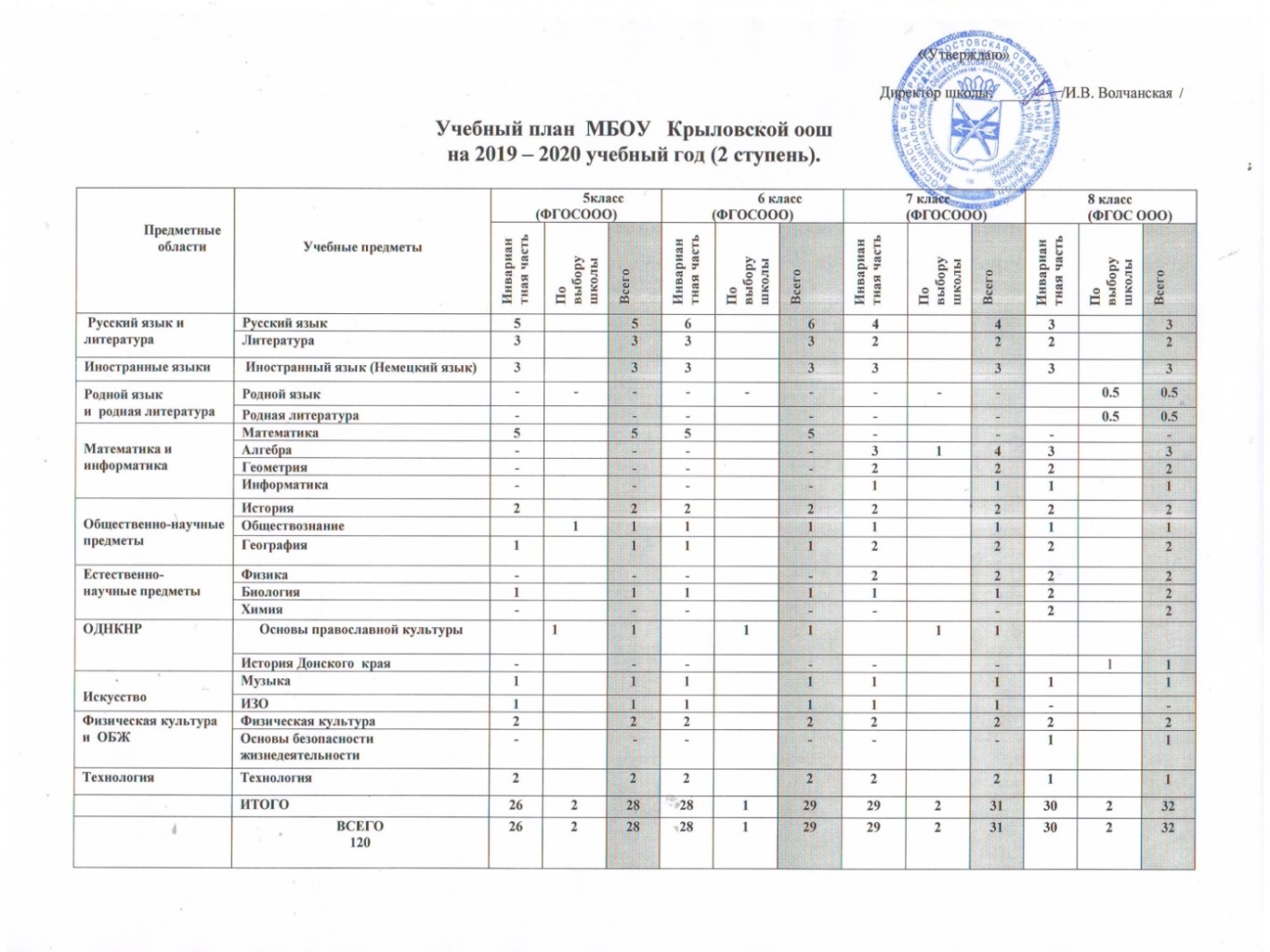 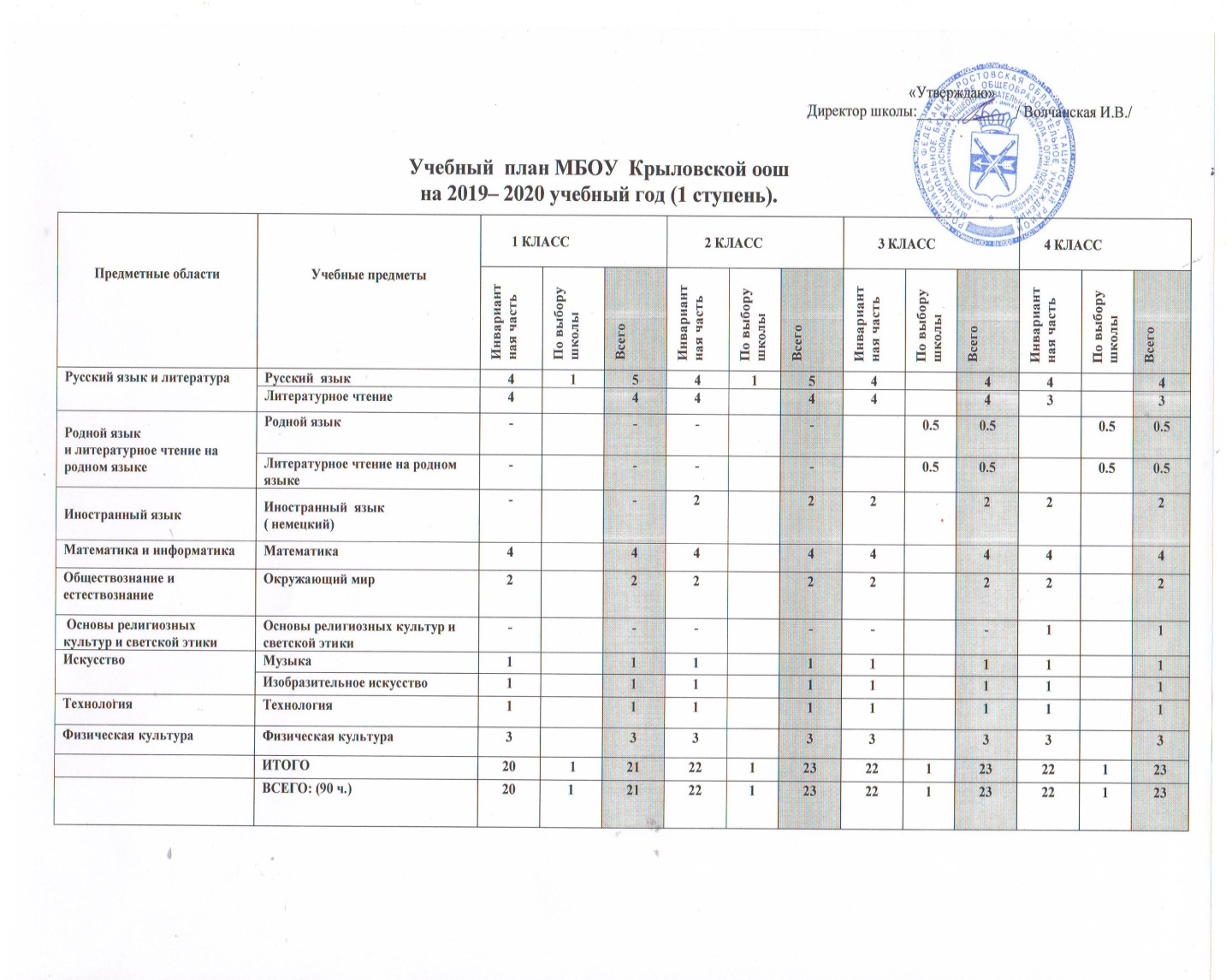 3.2 Организация и итоги  промежуточной аттестации.Промежуточная аттестация проводится в МБОУ  Крыловской оош в соответствии с Положением о проведении промежуточной аттестации и осуществлении текущего контроля успеваемости обучающихся МБОУ  Крыловской оош.Целями промежуточной аттестации являются: - установление фактического уровня теоретических знаний обучающихся по предметам обязательного компонента учебного плана, их практических умений и навыков;- соотнесение этого уровня требованиям федерального государственного образовательного стандарта;- контроль за выполнением учебных программ и календарно-тематического графика изучения учебных предметов.Проводилась  промежуточная аттестация обучающихся в соответствии с годовым календарным графиком, утвержденным приказом директора школы и включала в себя:-текущую аттестацию - поурочное и тематическое оценивание результатов учебной деятельности обучающихся;-аттестацию обучающихся по итогам учебных четвертей или полугодий на основе результатов текущей аттестации;-аттестацию по итогам учебного года, предполагающую оценивание результатов учебной деятельности обучающихся по итогам текущей аттестации, аттестации по итогам учебных четвертей, полугодий и по результатам проведения в переводных классах годовых контрольных работ  по каждому предмету учебного плана.Успешное прохождение обучающимися промежуточной аттестации является основанием для   перевода  в следующий класс.На основании Устава школы,  Положения о проведении промежуточной аттестации и осуществлении текущего контроля обучающихся МБОУ Крыловской оош,  приказа по школе № 40 от 06.05.19 г. «О проведении промежуточной аттестации учащихся  2-4, 5 – 7 классов в 2019 году» в период с 06.05.19г.  по 24.05.19г.  в школе проведена промежуточная аттестация для  обучающихся 2-4, 5 – 7 классов. Анализ  ее результатов  свидетельствует о том, что в основном учащиеся 2-7 классов успешно освоили образовательные  программы по всем предметам в 2018-2019 учебном году. Уровень освоения образовательных программ соответствует итогам года. По результатам промежуточной аттестации  все обучающиеся 2-7 классов переведены в следующий класс.В следующий класс переведены и  8 учащихся 1 класса, обучающихся по безотметочной  системе. 15  обучающихся представлены к награждению грамотами «За успехи в учении» (Приказ № 51 от 03.06.2019г.)Общие показатели по школе за 2019 год       Показатели качества обучения по школе в 2019 году  повысились на 6.6 % в сравнении с прошлым учебным годом. 3.3 Результаты ВПР 2019 год          Цель ВПР  – обеспечение единства образовательного пространства Российской Федерации и поддержки введения Федерального государственного образовательного стандарта за счет предоставления образовательным организациям единых проверочных материалов и единых критериев оценивания учебных достижений. Таким образом, ВПР позволяют осуществить диагностику достижения предметных и метапредметных результатов, в т.ч. уровня сформированности универсальных учебных действий (УУД) и овладения межпредметными понятиями, а также оценку личностных результатов обучения. В 2018-2019 учебном году всероссийские проверочные работы проводились в два этапа: первый этап – октябрь - ноябрь 2018 год, второй этап – апрель 2019 год. В  МБОУ Крыловской оош Всероссийские проверочные работы были проведены в  4-7 классах        В ходе проверочных работ соблюдались все этапы проведения. После окончания процедур организована проверка работ обучающихся школьными экспертами в соответствии с предложенными критериями оценивания и заполнение электронной формы сбора результатов ВПР.                        Анализируя результаты ВПР, нужно отметить, что практически по всем предметам наблюдается расхождение отметок ВПР с отметками по журналу, что говорит о завышении учителями –предметниками знаний обучающихся.  На основании выявленных недочетов в подготовке учащихся  необходимо:- совершенствовать работу учителей-предметников в условиях новых форм проверки качества знаний; - выявить причины недостатков в подготовке учащихся и продумать пути и средства их устранения; - при проведении текущих и итоговых проверок знаний учащихся чаще использовать материалы и инструментарий, используемые в рамках новой формы проведения проверки качества знаний; - больше внимания уделять не только отработке стандартных алгоритмов решения задач, но и формированию умений применять знания для решения задач в несколько измененной или новой для ученика ситуации; чаще использовать задачи практического содержания; - больше внимания уделять развитию общеучебных умений и навыков учащихся: умение находить и анализировать информацию, умение работать с различными источниками информации; умение найти более рациональный способ решения, умение осуществлять самоконтроль при решении примеров и задач; - больше внимания уделять развитию самостоятельности мышления учащихся.Проанализирован план профессионального развития и повышения квалификации педагогических работников школы. Педагогами скорректированы планы индивидуальной работы с обучающимися по  ликвидации пробелов в знаниях учащихся  по соответствующим предметам.Результаты ВПР доведены до сведения родителей, выданы рекомендации по восполнению пробелов в обучении.3.4. Участие обучающихся в мероприятиях интеллектуальной направленности (предметные олимпиады, конкурсы, турниры, научно-исследовательские конференции).      Одним из важных направлений работы школы является направление по работе с мотивированными учениками. Данное направление работы педагогический коллектив школы осуществлял в соответствии с Планом работы с одаренными детьми. Администрация школы и педагогический коллектив стремится к тому, чтобы в школе были созданы все условия для развития творческой личности учащихся, для самоопределения и самореализации школьников, совершенствования знаний учащихся в определенной области.В    прошедшем учебном году осуществлялась работа по развитию интереса учащихся к учению, развитию учебной мотивации школьников. Учащиеся привлекались к внеклассной работе по предметам, кружкам, участию в интеллектуальных играх, конкурсах, олимпиадах: ежегодная Всероссийская олимпиада школьников, интернет-олимпиады и т.дИтоги  2019  года:  В целях повышения мотивации к обучению и развития интеллектуальных, коммуникативных и творческих способностей в школе усилия  педагогического коллектива в 2019 году были направлены на создание условий для развития каждого обучающегося как ответственной и творческой личности, на повышение образовательного потенциала учителей и обучающихся.       Наши учащиеся приняли участие в различных предметных заочных, Интернет-олимпиадах и конкурсах, где у детей с высоким уровнем учебной мотивации есть дополнительная возможность сравнить свои знания и умения не только со своими одноклассниками, но и со сверстниками региона и России, что, в свою очередь, независимо от результата, является вкладом в дальнейшее успешное обучение.      Выявлению талантливых и перспективных школьников и оказанию им помощи в профессиональном самоопределении в информационной сфере способствуют конкурсы, олимпиады, деловые и ролевые игры.   В рамках внеурочной деятельности под руководством Бережной О.В., Осыфляк Л.В.  учащиеся ведут проектную и исследовательскую деятельность.      9 педагогов нашей школы в течение 2019 года принимали участие в различных мероприятиях , как на школьном уровне, так  и на муниципальном, всероссийском, международном уровнях; участвовали в конкурсах,  вебинарах, семинарах, олимпиадах, сетевых проектах, непосредственно  как  в качестве руководителей обучающихся, так и самостоятельно.        Кадровое обеспечение образовательной деятельностиХарактеристика педагогических кадров на конец  2019годаКурсы повышения квалификации в 2019 году:В качестве форм повышения квалификации используются участие педагогов в конференциях, обучающих семинарах и мастер-классах по отдельным направлениям реализации основной образовательной программы, вебинарах,  дистанционное образование, участие в различных педагогических проектах, создание и публикация методических материалов. Материально-техническое обеспечение образовательного процессаБиблиотечно-информационное и методическое обеспечениеМатериально-техническая база МБОУ Крыловской оош  приводится в соответствие с задачами по обеспечению реализации основной образовательной программы образовательного учреждения и способствует созданию соответствующей образовательной В школе имеются:  10 учебных кабинетов: физика, биология, география, русский язык и литература, компьютерный класс, география, математика, история, 2 кабинета начальной школы, актовый зал,  спортивный зал, тренажерный зал В МБОУ Крыловской оош  имеется столовая на 32  посадочных места, библиотека,  методический кабинет. Школа оснащена пожарной сигнализацией, дымовыми извещателями, системой видеонаблюдения, тревожной кнопкой. Обеспечен доступ к информационным системам и информационно - телекоммуникационным сетям.РЕЗУЛЬТАТЫ САМООБСЛЕДОВАНИЯза 2019 годРезультаты анализа показателей деятельности ООВ результате проведения самообследования была получена информация об условиях осуществления образовательной деятельности и ее результатах в ОО для получения отчета о результатах самообследования, обеспечивающего доступность и открытость информации о деятельности ОО. Деятельность ОО строится в режиме развития в соответствии с законодательством Российской Федерации.Анализ результатов самообследования позволил определить положительные тенденции: - в школе созданы необходимые условия для реализации образовательных программ в соответствии с лицензией и работает квалифицированный педагогический коллектив, мотивированный на деятельность по развитию ОО; - обеспечивается функционирование ОО в условиях государственно-общественного характера управления, что способствует повышению качества образовательного процесса. - педагогический коллектив на основе анализа и структурирования возникающих проблем определяет перспективы развития в соответствии с уровнем требований современного этапа развития общества.В ходе анализа работы ОО за 2019 г. выявлены следующие недостатки:           - недостаточно педагогами внедряются современные педагогические технологии, которые способствовали бы качественному внедрению ФГОС ОО и ФГОС ОВЗ; - необходимо совершенствовать внеурочную деятельность с обучающимися в контексте требований ФГОС НОО и ФГОС ООО.По результатам анализа определены основные направления деятельности и задачи, которые стоят перед педагогическим коллективом в 2020 учебном году:I.  Совершенствование системы оценки и управления качеством образования и образовательных результатов:- организация и осуществление образовательного процесса в соответствии с требованиям ФГОС ОО .- обеспечение преемственности всех уровней образования в ОО на основе инновационных образовательных технологий, общих подходов к оценке качества, инструментов личностного развития и непрерывного образования. - обеспечение прав обучающихся на получение образования на уровне не ниже предусмотренного в государственном образовательном  стандарте соответствующего уровня;- повышение качества образования через внедрение современных педагогических технологий, повышение объективности оценки образовательных результатов.- II.  Реализация программы развития воспитания, развития детской одаренности:- совершенствование условий для реализации потенциала одаренных детей; - формирование базы данных об одаренных школьниках и специфической направленности их одаренности;- организация участия одаренных школьников в конкурсах и олимпиадах муниципального, регионального, федерального, международного уровней;- диагностика уровня сформированности исследовательской компетентности обучающихся.- совершенствование системы внеурочной деятельности и дополнительного образования;- реализация комплекса мер по развитию мотивации к ЗОЖ через работу школьных спортивных секций, сдачу норм ГТО .III. Развитие профессиональной компетентности педагогов, системы учительского роста на основе внедрения профессионального стандарта («Учитель будущего»):- обеспечение условий повышения уровня профессиональной компетентности педагогов, реализующих образовательную деятельность в ОО через систему психолого-педагогических семинаров и мастер классов и курсовую подготовку;- создание условий для развития методологической компетенции педагогов. Развитие системы наставничества;- внедрение эффективных механизмов организации непрерывного образования, повышения уровня профессионально-педагогической компетентности учителей;- формирование готовности педагогов к распространению профессионального опыта среди педагогического сообщества;- стимулирование педагогов к участию в профессиональных конкурсах, научно -    практических конференциях, публикации материалов из опыта работы.Отчет о самообследовании представлен на педагогическом совете от 18.03.2020 г. №5 , а также размещен на официальном сайте  ОО.Начальное общее образованиеОсновное общее образованиеВсегоОбщее количество классов/ классов-комплектов/ средняя наполняемость(чел)4/2/4.754/6.58/6/ 5.6Общее количество обучающихся192645В том числе:Занимающихся по базовым общеобразовательным программам192645Занимающихся по специальным (коррекционным) образовательным программам (указать вид)---Занимающихся по программам углублённого изучения предметов (указать предметы)---Занимающихся по программам дополнительного образования (ФГОС)192645Наименование показателей2017-2018 уч. год2018-2019 уч. год2019-20201.Обучалось на начало года4242442. Обучалось на конец года4638453.Количество учащихся, оставленных на повторный курс обучения---4.Количество учащихся, выбывших из образовательного учреждения, всего-4 -в том числе:- исключенных из образовательного учреждения---- выбывших на учебу в другое образовательное учреждение-4- 5. Отличники64 6. Учатся на 4 и 514117. Окончили школу с аттестатами особого образца2-- 8.Уровень обученности:100%100%9. Уровень качества43.4%50%КлассыКоличество классовВ	нихобучаетсяПо общеобразовательнымпрограммамПо	программам адаптированногообучения1133-2188-3133-4155-Итого 4191905155-6166-7177-8188-Итого 426260Итого по школе845450№ п/пОсновные и дополнительные общеобразовательные программыОсновные и дополнительные общеобразовательные программыОсновные и дополнительные общеобразовательные программыОсновные и дополнительные общеобразовательные программы№ п/пУровень  образованияНаправленность (наименование) образовательной программыВид образовательной программыНормативный срок освоения1.1 уровеньначальное общее образованиеОбщеобразовательный42.2 уровеньосновное общее образованиеОбщеобразовательный51 ступень2 ступеньПродолжительность учебного года34 недели1 кл.-33 недели34 неделиПродолжительность учебной недели5-ти	дневная учебнаянеделя5-ти	дневная учебная неделяПродолжительность уроков35-40минут40минутПродолжительность перерывов10-30 минут10-30 минутПериодичность проведения промежуточной аттестации обучающихсяпо четвертямпо четвертямСменность: 1 смена 1 сменаКлассыУчащихся на конец года                              Аттестовано без 1 классаАттестовано без 1 классаОтличниковЗакончили на 4 и 5% качестваЗакончили с одной «3»Закончили с одной «3»Неуспевающих% успеваемостиКлассыУчащихся на конец года                              Кол-во%ОтличниковЗакончили на 4 и 5% качестваКол - во%Неуспевающих% успеваемости1-4 кл.191157.8%2454%19%0100%5-7 кл.1919100%2747%00%0100%По    школе383078.9%41150%13.3%0100%Перечень предметов4 класс4 класс5 класс5 класс6 класс6 класс7 классПеречень предметов2018201920182019201820192019Русский язык83.38060757566,762,5Математика10063.383,38087,58057Окружающий мир100100-----История--1007587,58387,5Биология--1001007510050Обществознание ----7510062,5Немецкий язык------50География ----87,510062,5уровеньучастникиучастникипобедителипобедителипризерыитогоВсероссийские дистанционные олимпиады и конкурсыВсероссийские дистанционные олимпиады и конкурсыВсероссийские дистанционные олимпиады и конкурсыВсероссийские дистанционные олимпиады и конкурсыВсероссийские дистанционные олимпиады и конкурсыВсероссийские дистанционные олимпиады и конкурсыВсероссийские дистанционные олимпиады и конкурсырегиональный 1414---14всероссийский353520201335международный------Районные олимпиады и конкурсыРайонные олимпиады и конкурсыРайонные олимпиады и конкурсыРайонные олимпиады и конкурсыРайонные олимпиады и конкурсыРайонные олимпиады и конкурсыРайонные олимпиады и конкурсы55111111--Спортивные соревнованияСпортивные соревнованияСпортивные соревнованияСпортивные соревнованияСпортивные соревнованияСпортивные соревнованияСпортивные соревнования20101010-20Всероссийская олимпиада школьниковВсероссийская олимпиада школьниковВсероссийская олимпиада школьниковВсероссийская олимпиада школьниковВсероссийская олимпиада школьниковВсероссийская олимпиада школьниковВсероссийская олимпиада школьниковшкольный101010-110муниципальный111---ИТОГО1351351354114134Конкурсы название, дата, результатКонкурсы название, дата, результатКонкурсы название, дата, результат№Ф.И.О. педагогаРайонныеОбластныеВсероссийские и международные1Осыфляк Лариса ВасильевнаРайонная краеведческая выставка «Лавка древностей» ( ДаченковаЮ. Налесникова А.)Исследовательская работа «Отечество» ( Даченкова Ю.-3 место)районный конкурс «звонкий голосок» ( Подобина Д.-участие 4 класс)«Мышиное королевство» ( Налесникова А, участие)Олимпиада по истории и обществознанию ДГТУ ( Налесникова А, участие)--2Налесникова Галина НиколаевнаФотоконкурс к 95-летию Тацинского района  ( Налесникова А, 1,2,3 места, Налесникова Д. участие)2. районный конкурс «звонкий голосок» (участие 2-4 классы)3. муниципальный этап областного конкурса-акции «Мышиное королевство» ( Налесникова А, участие)1. Всероссийская онлайн-олимпиада  по математике «Заврики» (диплом победителя-Клименко Д, Налесникова Д, похвальная грамота - Дадонов С.,Рубченко Т.)2. Учи.ру. Программа «Активный учитель»( Налесникова Г.Н.-почетная грамота «Активный учитель региона»3. Всероссийская онлайн-олимпиада  по  русскому языку «Заврики» (5чел.:1 грамота, 4диплома-победителя)4. III-онлайн-олимпиада  «Юный предприниматель» (5 чел.-1 диплом победителя. 3 диплома, 1 грамота)5.Всероссийская онлайн-олимпиада  «Современный урок в начальной школе по ФГОС»( Налесникова Г.Н.-1место. Диплом)6. Всероссийская онлайн-олимпиада   личностно-ориентированный подход в образовании» ( Налесникова Г.Н.-1место. Диплом)3Луковская Галина Ивановна Конкурс «Цветы для любимой мамы»( Налесникова А.1место)Районный конкурс «Казачья сторона» (3 место)Районный конкурс антинаркотических программ--4Бережная Ольга Васильевна1.  Всероссийская онлайн-олимпиада   «Учи.ру»( Налесникова А, Даченкова Ю., Коваленко В, Пиркин П-дипломы победителей+ 9 чел.-похвальные грамоты и сертификаты)2. «Учи. Ру»Марафон «навстречу знаниям» (Налесникова А-1 место. РубченкоП. , Кравцов Г-2 место)3. Всероссийская онлайн-олимпиада    по финансовой грамотности (отборочный тур)- Пиркин М.-сетификат участника.4. Всероссийская онлайн-олимпиада    по финансовой грамотности (заключительный этап)- Пиркин М.- сертификат участника.5. всероссийская образовательная акция «урок безопасности. РФ»:- пожарная безопасность;-защита оттерроризма;-правила поведения пешехода и безопасного поведения на транспорте.(6 класс- сертификаты участников)5 Клименко Любовь Васильевна 1. Фотоконкурс к 95-летию Тацинского района( Даченкова Ю.,1 место, Клименко Д.1 место) 2.Конкурс «Живая классика»( Налесникова А, грамота за участие)3.Конкурс театрального искусства «Вишневый сад»,к юбилею Чехова ( Рубченко П, Стратеев Д, Даченкова Ю, Медведева К,  Налесникова А.-участие)4. Конкурс декоративно-прикладного творчества «Славься, славься, Тихий Дон» ( 6 класс, грамота за участие)4. муниципальный этап областного конкурса-акции «Мышиное королевство» ( Медведева К., Клименко Д_ участие)1. областной конкурс РИПК иПРО «Читательский марафон» (8 класс- участие)-Участие в Межународном сетевом проекте «Методический навигатор: русский язык» 6Волчанская Ирина Викторовна1.Конкурс декоративно-прикладного творчества «Славься, славься, Тихий Дон» ( грамота участника) 2.Районный конкурс детского творчества «Спасибо Вам, учителя!» ( участие) 3. муниципальный этап областного конкурса-акции «Мышиное королевство»(Медведева К.-участие)областной конкурс РИПК и ПРО «Читательский марафон» (7 класс- участие)1.Участие в Межународном сетевом проекте «Методический навигатор: русский язык» (диплом) 2.профориентационные уроки «Проектория» (8 класс- участие)6 Величко Владимир Алексеевич1.районные соревнования по футболу среди оош, сентябрь ( 7 человек. 2 место)2.школьные соревнования по настольному теннису 6-8 классы-10 чел).3. районные соревнования по настольному теннису ( СтратеевД, ПиркинП, РомашковР, Бреус В.- 3 место)--7 Каранкевич Юлия Сергеевна1. Конкурс «Учитель года»( номинация «педагогический дебют» ( 2 место)2. сетевой интернет-проект «95 лет Тацинскому району» (участие)3. районный конкурс рисунков «Я выбираю жизнь» ( НалесниковаА, Даченкова Ю. участие)4. конкурс рисунков »Мир равных возможностей» ( Медведева К, Даченкова Ю.- участие)5. конкурс рисунков «Мы разные, но мы вместе» ( НалесниковаА, Даченкова Ю. участие)-8 Пиркина Мария СергеевнаШкольный марафон знаний на платформе «Учи.ру»  (2 грамоты за 1 место, и 1 грамота за 2 место)«Заврики» (2 похвальных грамоты и 1 сертификат),олимпиада по русскому  языку на платформе «Учи .ру»4.II   международная онлайн-олимпиада по математике для начальной школы BMCS MATH.COM ( Подобина Д, Потрубейко М_ сертификаты участников)Показатели (абсолютные)2018-2019 учебный  год1Общее количество учителей (основные работники)9из них:2        1 категории4(44%)3        высшей категории-4        с высшим образованием6 (66%)5        с высшим педагогическим образованием6 (66%)6        без категории4 (44%)7        работающих  пенсионеров4(44%)8        молодых специалистов (всего)1 (11%)         из них:9            работают 1-ый год-10            работают 2-ой  год-11            работают 3-ий  год1(11%)12        обучающихся в педагогических ВУЗах1(11%)13Стаж работы по специальности:14 от 1 до 3 лет1(11%)15от 3 до 5 лет- 16от 5 до 10 лет1(11%)17от 10 до 20 лет2(22%)18Свыше 20 лет5(55%)19Средний возраст учителей5020Кол-во педагогических работников, имеющих ведомственные государственные награды («Отличник народного образования», «Почетный работник общего образования»,  », «Заслуженный учитель РФ»)1(11%)№Тематика курсовой подготовки. Количество часовГде проходилиучительТехническое оснащение 2017 год2018 год2019Общее число компьютеров в ОО (всего)232323- персональные компьютеры232323- ноутбуки444- нетбуки101010Число компьютеров в ОО, подключенных к сети Интернет202020Число компьютерных классов в ОО111Количество учебных кабинетов (классов) в ОО, оснащенных хотя бы одним компьютером (за исключением компьютерных классов)999Количество учебных кабинетов (классов) в ОО, оснащенных хотя бы одним компьютером, подключенным к сети Интернет (за исключением компьютерных классов)888Число мультимедийных проекторов в ОО101010Число интерактивных досок в ОО666Количество рабочих мест учителей в ОО, оснащенных персональными компьютерами (за исключением компьютерных классов)888- стационарными компьютерами888- ноутбуками000Количество рабочих мест учителей в ОО, на которых организован доступ к сети Интернет (за исключением компьютерных классов)888ИнтернетОсновной оператор, обеспечивающий доступ общеобразовательной организации к сети ИнтернетРостелекомРостелекомРостелекомТекущая скорость подключенияДо 512Мбит/с.До 512Мбит/с.До 512Мбит/с.Дистанционное обучение учащихсяОО применяет дистанционные образовательные технологии (ДОТ) при реализации основных и (или) дополнительных образовательных программ общего образованиянетнетнетИспользуемая платформа для дистанционного обучения---Число обучающихся в общеобразовательной организации, осваивающих (в т.ч. и фрагментарно) учебные программы в дистанционной форме:---Число детей-инвалидов в общеобразовательной организации, осваивающих учебные программы в дистанционной форме---Используемая платформа для дистанционного обучения детей-инвалидов---Электронный  дневникНаименование используемой системыБарс-WebОбразованиеАдрес используемой системы для электронного классного журнала и дневникаhttp://sh-open.ris61edu.ru/auth/login-pageОбщее количество  классов в ОО8Количество классов в ОО, где ведется электронный дневник.из них:7Количество 1 – 4  классов3Количество 5 – 9 классов4№ п/пПоказателиЕдиница измерения1.Образовательная деятельность1.1Общая численность учащихся45человек1.2Численность учащихся по образовательной программе начального общего образования20 человек1.3Численность учащихся по образовательной программе основного общего образования25 человек1.4Численность/удельный вес численности учащихся, успевающих на "4" и "5" по результатам промежуточной аттестации, в общей численности учащихся17 человек/40.4%1.5Численность/удельный вес численности учащихся, принявших участие в различных олимпиадах, смотрах, конкурсах, в общей численности учащихся28/62%1.6Численность/удельный вес численности учащихся - победителей и призеров олимпиад, смотров, конкурсов, в общей численности учащихся, в том числе:24/53%1.6Регионального уровня13Федерального уровня13Международного уровня41.10Общая численность педагогических работников, в том числе:9(100%)1.11Численность/удельный вес численности педагогических работников, имеющих высшее образование, в общей численности педагогических работников6(66,6%)1.12Численность/удельный вес численности педагогических работников, имеющих высшее образование педагогической направленности (профиля), в общей численности педагогических работников6(66,6%)1.13Численность/удельный вес численности педагогических работников, имеющих среднее профессиональное образование, в общей численности педагогических работников3(33,3%)1.14Численность/удельный вес численности педагогических работников, имеющих среднее профессиональное образование педагогической направленности (профиля), в общей численности педагогических работников3(33,3%)1.15Численность/удельный вес численности педагогических работников, которым по результатам аттестации присвоена квалификационная категория, в общей численности педагогических работников, в том числе:4(44,4%)1.16Высшая-1.17Первая4(44,4%)1.18Численность/удельный вес численности педагогических работников в общей численности педагогических работников, педагогический стаж работы которых составляет:1.19До 5 лет1(11,1%)1.19.1Свыше 30 лет5 (55,5%)1.19.2Численность/удельный вес численности педагогических работников в общей численности педагогических работников в возрасте до 30 лет1(11,1%)1.19.3Численность/удельный вес численности педагогических работников в общей численности педагогических работников в возрасте от 55 лет4(44,4%)1.20Численность/удельный вес численности педагогических и административно-хозяйственных работников, прошедших за последние 3 года повышение квалификации/профессиональную переподготовку по профилю педагогической деятельности или иной осуществляемой в образовательной организации деятельности, в общей численности педагогических и административно-хозяйственных работников9(100%)1.21Численность/удельный вес численности педагогических и административно-хозяйственных работников, прошедших повышение квалификации по применению в образовательном процессе федеральных государственных образовательных стандартов, в общей численности педагогических и административно-хозяйственных работников9(100%)1.22Инфраструктура1.23Количество компьютеров в расчете на одного учащегося0,511.24Количество экземпляров учебной и учебно-методической литературы из общего количества единиц хранения библиотечного фонда, состоящих на учете, в расчете на одного учащегося23,71.25Наличие в образовательной организации системы электронного документооборотада1.26Наличие читального зала библиотеки, в том числе:да1.27С обеспечением возможности работы на стационарных компьютерах или использования переносных компьютеровда1.28С медиатекойнет1.29Оснащенного средствами сканирования и распознавания текстовда1.30С выходом в Интернет с компьютеров, расположенных в помещении библиотекида1.31С контролируемой распечаткой бумажных материаловда1.32Численность/удельный вес численности учащихся, которым обеспечена возможность пользоваться широкополосным Интернетом (не менее 2 Мб/с), в общей численности учащихся01.33Общая площадь помещений, в которых осуществляется образовательная деятельность, в расчете на одного учащегося26,5